МКОУ «Новокаякентская СОШ»с. НовокаякентКаякентский район Республика Дагестан Дидактический материл по теме «Системы органов человека»                                    (для учащихся 8 классов)Автор: учитель биологии		МКОУ «Новокаякентская СОШ»Умалатова Равганият Бийбулатовна                                          с.Новокаякент                                             2017 г.  Пояснительная запискаДанный дидактический материал по теме «Системы органов человека» рекомендуется для учащихся 8 класса. Материал включает карточки, на которые учащиеся дают письменный ответ. Карточки рекомендуются для проверки знаний, учащихся о системах органов человека. Задачи: проверка знания учащихся о системах органов человека. Оборудование: карточки с заданиями.Деятельность учащихся: написание учащимися ответов на карточки.Деятельность учителя: обеспечение учащихся листками и карточками.  Проверка и анализ ответов на карточки. Дидактический материл по теме «Системы органов человека» Карточка «№1.1. Что называют системой органов? Какие системы органов имеются у человека?2.Какая система органов изображена на рисунке? Какие органы указаны под цифрами 1-6? Ответы занесите в таблицу ответов.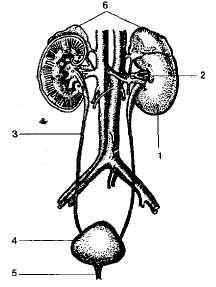 Ответ:Карточка «№2.1.Какая система органов изображена на рисунке? Какие органы указаны под цифрами 1-10? Ответы занесите в таблицу ответов.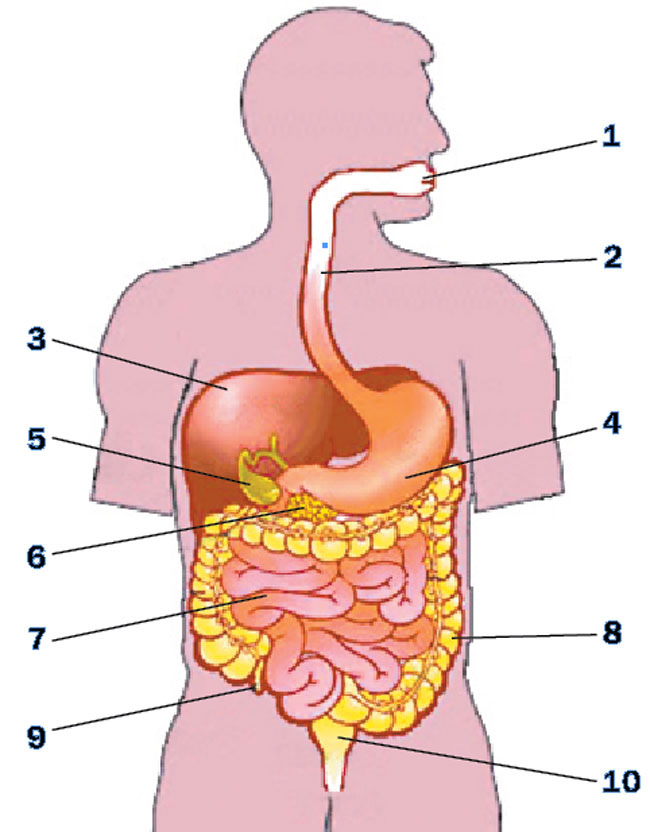 Ответ:2. Какую функцию выполняют костная и мышечная ткань?Карточка «№3.1 Какая система органов изображена на рисунке? Какие органы указаны под цифрами 1-5? Ответы занесите в таблицу ответов.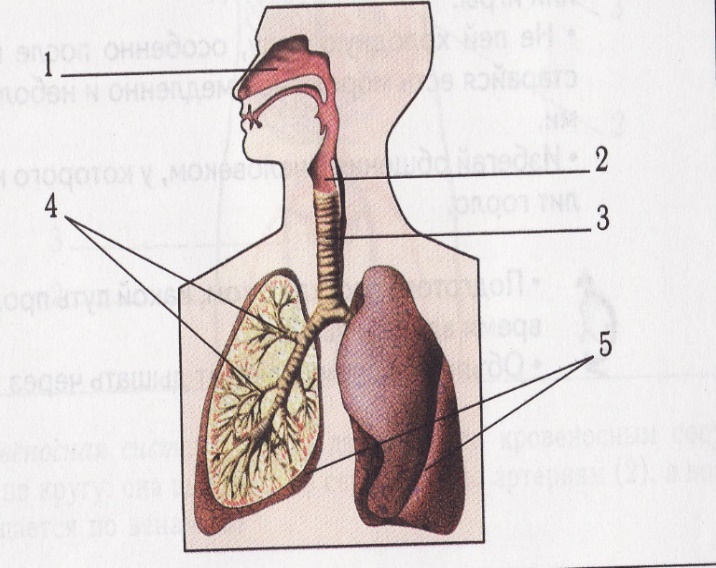 Ответ:2.Какую роль играет в организме эндокринный аппарат?Источники информации:1. Биология.8 класс. Человек: Учеб. Для общеобразовательных учреждений /  Н. И. Сонин, М.Р. Сапин. – 6 –е изд., стереотип. -М.: Дрофа, 2004.- 216 с.2.http://hotpot-anna.narod.ru/variant/combin/dihanie.jpg дыхательная система3.http://900igr.net/datai/biologija/Pitanie-i-pischa/0019-043-Vypishite-nazvanija-organov-pischevarenija-kotorye-oboznacheny-tsiframi-s-1.jpg пищеварительная система4.http://kaz.docdat.com/pars_docs/refs/73/72734/72734_html_37f9bd96.jpg выделительная система1234561234567891012345